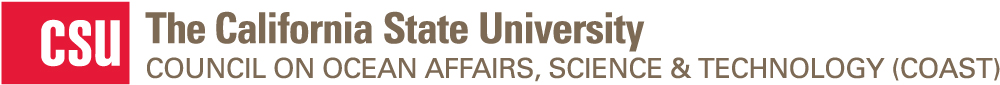 COAST Student Research Awards Graduate Student Reporting Form Congratulations again on receiving a COAST Student Research Award!  As a partial fulfillment of the reporting requirements for the award, COAST asks you to please provide the following:A title and 250-word abstract of the research project conducted and/or completed with this award, An explanation of how you met, or will meet, the project presentation requirements, andA one-page summary of the impact of this award on your research progress. Please complete the Student Information and Advisor Information sections of this form per the instructions below and insert your project title, abstract, and summary in the space provided on the following pages.  Send the completed document as an email attachment to COASTStudentReporting@share.calstate.edu.Abstract InstructionsAn abstract is a concise summary of a project that includes the following elements: Problem statement: Why do we care about the problem? What scientific gap is your research filling?Methods and approach: What did you actually do to get your results? Results or findings: As a result of completing the above procedure, what did you learn?Conclusion/implications: What are the larger implications of your findings, especially for the problem/gap identified in the problem statement?Your abstract will be posted on the COAST website and should be targeted to a more general audience. Please avoid jargon and focus your writing to communicate ideas to readers with broader, less specialized knowledge.  Please keep your abstract to 250 words or less.  Please ask your advisor to review you abstract before submitting it.  Example abstracts are available online at http://www.calstate.edu/coast/funding/past_student_research_awards.shtml. Please take some time to review these examples provided by other student awardees. Summary of Award Impact InstructionsPlease provide a one-page summary of the impact of this award on your research progress. If possible, please include detail on how the award affected your experience as a graduate student with regard to the following goals of the COAST Student Research Awards Program: Increase graduate student participation in faculty‐mentored marine and coastal research;Support students interested in marine-related careers;Provide students with the skills necessary to join a highly skilled workforce. Student InformationStudent Information     Advisor Information     Advisor InformationFirst Name:First Name:Last Name: Last Name: CSU Campus:CSU Campus:Email:Project Title:Project Presentation: Award recipients are obligated to make an oral or poster presentation at an external meeting or conference within one year of receiving COAST support and to acknowledge that support at that time.  Have you met this requirement? If so, please describe (name of conference or meeting, date and location, title of presentation, list of authors, oral or poster). If not, please describe your plans for meeting this requirement. 150 word maximum in the space below.Project Abstract: 250 word maximum in the space belowSummary of Award Impact: Approximately one [1] page maximum in the space below